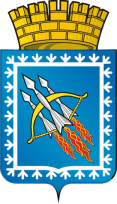 КОНТРОЛЬНЫЙ ОРГАН ГОРОДСКОГО ОКРУГАЗАКРЫТОГО АДМИНИСТРАТИВНО-ТЕРРИТОРИАЛЬНОГООБРАЗОВАНИЯ СВОБОДНЫЙЭКСПЕРТНОЕ ЗАКЛЮЧЕНИЕна проект решения Думы городского округа «Об утверждении бюджета городского округа ЗАТО Свободный на 2018 год и плановый период 2019 и 2020 годов»ГО ЗАТО Свободный                                                     " 15 " декабря 2017 г.Общие положения	В соответствии с требованиями статьи 157 Бюджетного Кодекса РФ (далее БК РФ), статей 38, 52 Федерального закона от 06.10.2003г. №131-ФЗ «Об общих принципах организации местного самоуправления в РФ», в соответствии с требованиями, установленными Федеральным законом от 07 февраля 2011 года №6-ФЗ «Об общих принципах организации и деятельности контрольно-счетных органов субъектов Российской Федерации и муниципальных образований», статьи 9 Положения о бюджетном процессе в городском округе ЗАТО Свободный (далее Положение о бюджетном процессе), утверждённого решением Думы городского округа от 16.11.2009 № 33/8, статьи 12 Положения о контрольном органе городского округа, утверждённого решением Думы от 21.09.2011 № 62/14, планом работы Контрольного органа ГО ЗАТО Свободный, утвержденным распоряжением председателя Контрольного органа городского округа ЗАТО Свободный от 23.12.2016 № 64 (изм. от 24.05.2016г. № 25), Контрольным органом городского округа ЗАТО Свободный (далее Контрольным органом) проведена экспертиза проекта решения Думы городского округа ЗАТО Свободный  «Об утверждении бюджета городского округа ЗАТО Свободный на 2018 год и плановый период 2019 и 2020 годов» (далее – Проект бюджета). 	При подготовке заключения Контрольным органом учтена необходимость реализации положений Послания Президента Российской Федерации Федеральному Собранию Российской Федерации от 01 декабря 2016 года (в части бюджетной и налоговой политики), указов Президента Российской Федерации от 07 мая 2012 года, основным направлениям бюджетной и налоговой политики Свердловской области на 2018 год и плановый период 2019 и 2020 годов и долговой политики Свердловской области на 2018 год и плановый период 2019 и 2020 годов (утверждены Указом Губернатора Свердловской области от 30.10.2017 № 544-УГ), а также основные направления бюджетной политики и основные направления налоговой политики городского округа ЗАТО Свободный в 2018 году и плановом периоде 2019-2020 годов, решения Думы ГО ЗАТО Свободный от 26.02.2009 года № 19/14 «О Стратегии социально-экономического развитиягородского округа ЗАТО Свободный на период до 2020 года», прогноза социально-экономического развития городского округа ЗАТО Свободный до 2020 года, утвержденного постановлением администрации городского ЗАТО Свободный от 13.11.2017 № 744.В ходе экспертизы рассмотрены вопросы, определенные пунктом 3 статьи 23 Положения о бюджетном процессе.Перечень и содержание документов, представленных одновременно с проектом решения, соответствует требованиям ст.184.1, 184.2 Бюджетного кодекса РФ и ст.22 Положения о бюджетном процессе.1. Соблюдение соответствия проекта бюджета, документов и материалов, представленных одновременно с ним, нормам бюджетного законодательства Российской ФедерацииПроект бюджета городского округа составлен сроком на три года (на очередной финансовый год и плановый период) согласно положениям статьи 56 Областного закона от 25.11.1994г. (ред. от 03.11.2017) №8-ОЗ. Формирование проекта бюджета осуществлено в соответствии с положениями БК РФ и Положения о бюджетном процессе.         В ходе проведения экспертизы использован Стандарт внешнего финансового контроля «Проведение экспертизы проекта решения о местном бюджете», утвержденный распоряжением председателя Контрольного органа ГО ЗАТО Свободный от 15.04.2015 года № 18.       Проведенный анализ позволяет сделать вывод, что при подготовке проекта бюджета к первому чтению в полной мере выполнены требования, установленные статьей 184.1 БК РФ и статьей 21 Положения о бюджетном процессе:- определен перечень главных администраторов доходов бюджета и источников финансирования дефицита бюджета;- бюджетные ассигнования распределены по разделам, подразделам, целевым статьям и видам расходов классификации расходов бюджетов в ведомственной структуре расходов на очередной финансовый год и на плановый период;- ведомственная структура расходов бюджета на очередной финансовый год и на плановый период;- определены основные характеристики бюджета городского округа, к которым относятся общий объем доходов бюджета, общий объем расходов, дефицит бюджета городского округа на очередной финансовый год и на плановый период;- определены источники финансирования дефицита бюджета на очередной финансовый год и плановый период;- определен общий объем бюджетных ассигнований, направляемых на исполнение публичных нормативных обязательств на очередной финансовый год и на плановый период (на 2018 год – 18 347,0 тыс. руб., на 2019 год –18 379,0 тыс. руб., на 2020 год – 18 379,0 тыс. руб., объем которых меньше суммы 2017 года, установленной Решением Думы от 22.12.2016 № 6/5 (с изменениями), на 3,0 %, 2,8 %, 2,8 % соответственно);- определен объем межбюджетных трансфертов, получаемых из других бюджетов бюджетной системы Российской Федерации (на 2018 год – 277 006,5 тыс. руб., на 2019 год – 248 258,9 тыс. руб., на 2020 год – 253 319,2 тыс. руб.);- предусмотрен размер Резервного фонда администрации городского округа на 2018 год в сумме 11 964,6 тыс. руб., на 2019 год – 10 922,0 тыс. руб., на 2020 год – 9 928,6 тыс. руб., что соответствует 3,0 %, 2,95 %, 2,7 % общего объема расходов бюджета. Размер фонда не превысил ограничение, установленное статьей 81 БК РФ;- предусмотрен размер Дорожного фонда городского округа ЗАТО Свободный на 2018 год в сумме 529,4 тыс. руб., на 2019 год – 597,2 тыс. руб., на 2020 год – 632,9 тыс. руб., что на 2,7 %, 15,8 %, 22,8 % больше объема, установленного Решением Думы  от 22.12.2016 № 6/5 (с изменениями) на 2017 год (515,6 тыс. руб.) соответственно;- предусмотрено предоставление субсидии на очередной финансовый год и плановый период юридическим лицам (за исключением субсидий муниципальным учреждениям), индивидуальным предпринимателям на организацию похорон, захоронение тел умерших (неопознанных и востребованных) и связанные с эти услуги (кроме религиозных служб);- предусмотрено осуществление бюджетных инвестиций в объекты капитального строительства муниципальной собственности на очередной финансовый год и плановый период, направляются на капитальное строительство очистных сооружений бытовой канализации;- определен перечень муниципальных программ и распределение бюджетных ассигнований на их реализацию в очередном финансовом году и плановом периоде;- установлен объем верхнего предела муниципального долга по состоянию на 1 января года, следующего за очередным финансовым годом и каждым годом планового периода, с указанием, в том числе верхнего предела долга по муниципальным гарантиям;- установлен предельный объем муниципального долга городского округа ЗАТО Свободный на очередной финансовый год и плановый период.При формировании проекта бюджета соблюдены нормы БК РФ в части определения источников финансирования дефицита бюджета.Составление бюджета осуществлено в порядке, определенном БК РФ, группировка доходов и расходов – в соответствии с бюджетной классификацией бюджетной системы Российской Федерации, что соответствует принципу единства бюджетной системы Российской Федерации.Прогноз доходов бюджета городского округа сформирован в соответствии с перечнем видов доходов, закрепленных за субъектом РФ, расходы – в соответствии с расходными обязательствами, принятыми в соответствии с полномочиями органов местного самоуправления, источники финансирования дефицита бюджета – бюджетному законодательству РФ, что подтверждает соблюдение принципа разграничения доходов, расходов и источников финансирования дефицитов бюджета между бюджетами бюджетной системы РФ.При составлении проекта бюджета городского округа реализованы права и исполнены обязанности органов местного самоуправления, предусмотренные принципом самостоятельности бюджетов:- проект бюджета сбалансирован, составлен в соответствии с Положением о бюджетном процессе;- налоги и сборы, подлежащие зачислению в местный бюджет, установлены органами государственной власти в соответствии с их полномочиями;- самостоятельно установлены формы и направления расходования бюджетных средств в рамках ограничений, предусмотренных бюджетным законодательством;- исполнение расходных обязательств, установленных органами государственной власти РФ и субъекта РФ (переданные полномочия), предусмотрено за счет межбюджетных трансфертов из федерального и областного бюджетов, предоставляемых местным бюджетам. Дефицит бюджета отсутствует, объем предусмотренных расходов соответствует суммарному объему доходов, что соответствует принципу сбалансированности бюджета.Проект бюджета не предполагает увязывания расходов с определенными видами доходов, за исключением субсидий и субвенций, получаемых из федерального и областного бюджета, что соответствует принципу общего (совокупного) покрытия расходов бюджета.2. Доходная часть проекта бюджетаСтатьей 174.1 БК РФ установлено, что доходы бюджета прогнозируются на основе социально-экономического развития территории в условиях действующего на день внесения проекта закона о бюджете в законодательный орган законодательства о налогах и сборах и бюджетного законодательства РФ, а также законодательства РФ, законов субъектов РФ и муниципальных правовых актов представительных органов муниципальных образований, устанавливающих неналоговые доходы бюджетов бюджетной системы РФ. При расчете прогноза учтены вступающие в силу с 01 января 2018 года изменения налогового и бюджетного законодательства Российской Федерации и Свердловской области, а также проекты федеральных и областных законов, предусматривающих изменение отдельных видов доходов областного бюджета:- изменение нормативов зачисления в доходы местных бюджетов налога на доходы физических лиц (далее – НДФЛ). Так, с 01.01.2018г. подлежит зачислению по нормативу зачисления НДФЛ в бюджеты городских округов (статья 61.2 БК РФ) – 15 %, установлен единый норматив отчислений от НДФЛ из областного бюджета в местные бюджеты (статья 2 Закона Свердловской области от 26.12.2011г. № 128-ОЗ) – 1%, и дополнительный норматив отчислений в бюджет городского округа от налога на доходы физических лиц, заменяющий  дотации из областного бюджета на выравнивание бюджетной обеспеченности городского округа в размере  28%.  Норматив зачисления  налога на доходы физических лиц  в бюджет городского округа ЗАТО Свободный запланирован в размере 44% (15 % +1 % + 28 %),  вместо 42% в 2017 году;- распределения межбюджетных трансфертов в соответствии с проектом Закона Свердловской области "Об областном бюджете на 2018 год и плановый период 2019 и 2020 годов» и методикой, применяемый для расчета межбюджетных трансфертов из областного бюджета местным бюджетам, на 2018 год и плановый период 2019 и 2020 годов, утвержденной постановлением Правительства Свердловской области от 14.09.2017 № 664-ПП. К суммарной оценке расходных полномочий муниципального образования на 2018 год применен коэффициент оптимизации, который установлен Приказом Министерством финансов Свердловской области от 27.11.2017 № 508, исходя из прогноза доходов консолидированного бюджета Свердловской области в соответствии с прогнозом социально-экономического развития Свердловской области на среднесрочный период 2018 - 2020 годов", коэффициент составляет 0,9 % или 12 425,0 тыс. рублей.Подходы к формированию доходных источников на 2018 - 2020 годы, согласно Пояснительной записке, не претерпели изменений. Планирование доходов осуществлено исходя из поступлений 2017 года и ожидаемых поступлений текущего года, коэффициентов роста доходов в планируемом периоде, а также согласно прогнозам по закрепленным доходам главных администраторов доходов: объемы доходов рассчитаны на базе фактических поступлений на 1 декабря 2017 года.В проекте решения о бюджете (второе чтение) увеличен объем налоговых и неналоговых доходов (доходы от уплаты акцизов) в размере 40,6 тыс. рублей, в соответствии с Законом Свердловской области от 07.12.2017г. № 121-ОЗ "Об областном бюджете на 2018 год и плановом периоде 2019 и 2020 годов» объем средств межбюджетных трансфертов увеличен в части дотаций бюджетам городских округов на выравнивание бюджетной обеспеченности (дотации на выравнивание бюджетной  обеспеченности муниципальных районов (городских округов) между муниципальными районами (городскими округами), расположенными на территории Свердловской области) на 2 612,0 тыс. рублей, уменьшен в части:- дотаций бюджетам городских округов на выравнивание бюджетной обеспеченности (Дотации на выравнивание бюджетной  обеспеченности поселений между поселениями, расположенными на территории Свердловской области) в размере 70,0 тыс. рублей;- прочих субсидий  бюджетам  городских округов (субсидии на выравнивание бюджетной обеспеченности муниципальных районов (городских округов) по реализации ими отдельных расходных обязательств) – на 2 542,0 тыс. рублей и соответственно увеличены  доходы бюджета городского округа на 2018 год, с 398 787,2 тыс. рублей до 398 837,8 тыс. рублей увеличение на 40,6 тыс. рублей), в том числе увеличен объем: налоговых и неналоговых доходов с 121 790,7 тыс. рублей до 121 831,3 тыс. рублей,  межбюджетных трансфертов в общем объеме доходов не изменились и составили 277 006,5 тыс. рублей.Доходы в 2019 году увеличились с 369 931,0 тыс. рублей до 370 046,0 тыс. рублей (0,03%) и уменьшились в 2020 году – 375 265,3 тыс. рублей до 375 142,0 тыс. рублей (0,03%).Структура доходов бюджета городского округа ЗАТО Свободный по основным источникам доходов представлена в таблице 1.Таблица 13. Расходная часть проекта бюджетаФормирование расходов областного бюджета на 2018 год и плановый период 2019 и 2020 годов осуществлялось с учетом:- индексации фонда оплаты труда прочих работников бюджетной сферы, включая муниципальных служащих органов местного самоуправления, с 01.10.2017 на прогнозируемый уровень инфляции; - повышения оплаты труда работников органов местного самоуправления с 1 октября 2018 года - 1,04;- повышения оплаты труда работников дошкольных и общеобразовательных организаций, работников организаций дополнительного образования детей (за исключением педагогических), работников прочих организаций образования и культуры, работников единых дежурно-диспетчерских служб с 1 октября 2018 года - 1,04;- роста тарифов на оплату коммунальных услуг;- индексация размеров социальных выплат, предусмотренных нормативными правовыми актами;- распределения полномочий между органами государственной власти субъекта Российской Федерации и муниципальными органами по обеспечению государственных гарантий на получение образования.Расходы проекта бюджета городского округа ЗАТО Свободный на 2018 год и плановый период 2019 и 2020 годов (второе чтение) увеличены: 2018 год на сумму 40,6 тыс. рублей, 2019 год на 115,0 тыс. рублей; уменьшены 2020 год – 123,3 тыс. рублей.Объем расходов, предлагаемый к утверждению в проекте бюджета городского округа, на 2018 год составит 398 837,8 тыс. рублей, на 2019 год –370 046,0 тыс. рублей, на 2020 год – 375 142,0 тыс. рублей.В представленной Пояснительной записке к проекту бюджета указано, что расчет расходной части бюджета городского округа ЗАТО Свободный осуществлялся в пределах планируемых собственных доходов и объемов межбюджетных трансфертов бюджету городского округа, предусмотренных Федеральным законом от 05.12.2017г. № 362-ФЗ «О федеральном бюджете на 2018 год и плановый период 2019 и 2020 годов» и Законом Свердловской области от 07.12.2017г. № 121-ОЗ "Об областном бюджете на 2018 год и плановый период 2019 и 2020 годов» с учетом оценки расходных полномочий, применяемой при межбюджетном регулировании, а также с учетом приоритетов финансирования социальной сферы.В структуре общего объема расходов бюджета 2018 года наибольший удельный вес занимают расходы по разделам образование, общегосударственные вопросы, ЖКХ, культура, социальная политика объем которых в совокупности составит в расходах 2018 года – 97,2% (387 724,4 тыс. рублей), 2019 года – 97,1% (359 325,9 тыс. рублей), 2020 года – 97,1% (364 410,5 тыс. рублей), что подтверждает социальную направленность расходов местного бюджета. Перечни целевых статей и видов расходов, применяемых в местных бюджетах, формирует соответствующий финансовый орган в соответствии с расходными обязательствами и на основании Приказа Минфина №65н(Приказ Минфина России от 09.06.2017 N 87н "О внесении изменений в Указания о порядке применения бюджетной классификации Российской Федерации, утвержденные приказом Министерства финансов Российской Федерации от 1 июля 2013 г. N 65н").Порядок применения в 2018 году бюджетной классификации Российской Федерации в части, относящейся к местному бюджету, утвержден распоряжением финансового отдела администрации городского округа ЗАТО Свободный от 27.10.2017г. № 37 «Об утверждении Порядка применения бюджетной классификации Российской Федерации в части, относящейся к расходам местного бюджета городского округа ЗАТО Свободный на 2018 год» - далее распоряжение ФО администрации. При выборочной проверке правильности расчета проектных показателей логических и счетных ошибок не выявлено.В проекте решения о местном бюджете отдельно отражаются назначения по расходам на финансовое обеспечение собственных полномочий и полномочий, передаваемых с других уровней власти.Расходные обязательства соответствуют законодательно установленным полномочиям органов местного самоуправления. Переданные расходные полномочия с одного уровня власти на другой правомерны при соблюдении соответствующих процедур, и только в случае их финансового обеспечения передающей стороной.Норматив формирования расходов на содержание органов местного самоуправления, определенный Постановлением Правительства Свердловской области от 07.11.2017г. №813-ПП в размере 26 796,0 тыс. рублей на 2018 год не выдержан при разработке проекта бюджета. В представленном проекте бюджета на 2018 год превышение норматива формирования расходов на содержание органов местного самоуправления составило 3 033,3 тыс. рублей. (1671,1+1293,8+18807,4+2000,7+5605,5+287,8+163 = 29 829,3 – 26 796,0).Подраздел 0111 «Резервные фонды»: в 2018 году предусмотрены расходы подраздела в размере 11 964,4 тыс. рублей, или 2,9%, 2019 – 10 922,0 тыс. рублей, или 3,0%, 2020 – 9 928,6 тыс. рублей, или 2,6%. Размер резервного фонда не превышает установленного БК РФ предела в размере    3 % от расходной части бюджета.По итогам 11 месяцев 2017 года главными распорядителями 5 раз вносились изменения в бюджет и осуществлялось перераспределение бюджетных назначений по расходам на сумму (+) 37 280,2 тыс. рублей,  то есть, осуществлялось финансовое обеспечение расходов, не предусмотренных первоначальным вариантом бюджета.В соответствии со статьей 81 БК РФ: «Средства резервных фондов исполнительных органов государственной власти (местных администраций) направляются на финансовое обеспечение непредвиденных расходов, в том числе на проведение аварийно-восстановительных работ и иных мероприятий, связанных с ликвидацией последствий стихийных бедствий и других чрезвычайных ситуаций».В соответствии со статьей 172 БК РФ проект местного бюджета на 2018 и плановый периоды 2019 - 2020 годов сформирован в программной структуре расходов на основе 6 муниципальных программ городского округа ЗАТО Свободный сгруппированным по направлениям:- Развитие субъектов малого и среднего предпринимательства- Управление муниципальной собственностью;- Развитие информационного общества;- Создание условий для обеспечения выполнения функций органами местного самоуправления;- Развитие гражданской обороны;- Защита населения от чрезвычайных ситуаций природного и техногенного характера;- Обеспечение пожарной  безопасности;- Профилактика безопасности дорожного движения;- Профилактика терроризма, экстремизма и гармонизации межэтнических отношений;- Развитие образования: дошкольного, общего, дополнительного;- Отдых и оздоровление детей;- Профилактика ВИЧ-инфекции, туберкулеза, наркомании и алкоголизма, иных заболеваний и формирование здорового образа жизни;- Развитие культуры;- Развитие физической культуры и спорта;- Реализация молодежной политики, патриотическое воспитание детей и молодежи;- Обеспечение качества условий проживания населения и улучшение жилищных условий;- Развитие коммунальной инфраструктуры;- Обеспечение благоустройства территорий;- Развитие дорожной деятельности. Объем бюджетных ассигнований, которых на 2018 год составит – 337 450,1 тыс. руб., или 84,6%, на 2019 год – 309 398,7 тыс. руб., или 83,6% на 2020 год – 315 472,3 тыс. руб., или 84,1% объема расходов местного бюджета.Предусмотренное проектом финансирование муниципальных программ городского округа ЗАТО Свободный в 2018 году уменьшено относительно 2017 года на 52 185,5 тыс. рублей, или 13,4 %.По программам анализ показал: - цели, задачи, отдельные мероприятия и показатели (индикаторы) некоторых программ не всегда увязаны между собой и сориентированы на стратегические цели социально-экономического развития;- суммы на реализацию мероприятий по программам не соответствуют суммам в бюджете городского округа и будут приведены в соответствие с решением о бюджете городского округа не позднее трех месяцев со дня вступления его в силу (на основании статьи 179 БК РФ, статьи 18 Положения «О бюджетном процессе в  городском округе ЗАТО Свободный»).При проверке достаточности бюджетных ассигнований для выполнения расходных обязательств были проанализированы содержания реестра:- действующих расходных обязательств (сумма: 2018 год – 398 799,4 тыс. рублей, 2019 год – 370 031,5 тыс. рублей, 2020 год – 375 126,4 тыс. рублей) муниципального образования;- принимаемых расходных обязательств (сумма: 2018 год – 38,4 тыс. рублей, 2019 год – 14,5 тыс. рублей, 2020 год – 15,6 тыс. рублей) муниципального образования;Данные планового Реестра расходных обязательств по объему средств расходных обязательств соответствуют проекту решения о бюджете на 2018 год и плановый период 2019 и 2020 годов. Каждому направлению деятельности органов местного самоуправления, муниципальной программе присвоены уникальные коды целевых статей расходов бюджета городского округа ЗАТО Свободный в соответствии с распоряжением ФО администрации городского округа. Наименования бюджетных ассигнований соответствуют наименованиям, приведенным в статьях 69, 69.1 БК  РФ.Частично выполнены требования статьи 69.2 БК РФ –сформированы проекты муниципальных заданий, показатели муниципального задания не в полной мере использованы при составлении проектов бюджетов для планирования бюджетных ассигнований на оказание муниципальных услуг (выполнение работ), составлении бюджетной сметы казенного учреждения, для определения объема субсидий на выполнение муниципального задания бюджетным учреждениям. Из 8 муниципальных учреждений, проекты муниципальных заданий представлены по 7 муниципальным учреждениям. По всем муниципальным учреждениям не рассчитаны нормативы затрат на единицу муниципальной услуги. Нормативные затраты (затраты), определяются в соответствии с Порядком формирования государственного задания на оказание государственных услуг (выполнение работ) в отношении федеральных государственных учреждений и финансового обеспечения выполнения государственного задания (вместе с "Положением о формировании государственного задания на оказание государственных услуг (выполнение работ) в отношении федеральных государственных учреждений и финансовом обеспечении выполнения государственного задания")  Постановление Правительства РФ от 26.06.2015 N 640 (с изм. и доп., вступ. в силу с 01.01.2018), и учитываются при формировании обоснований бюджетных ассигнований местного бюджета на очередной финансовый год и плановый период. Базовый норматив затрат рассчитывается исходя из затрат, необходимых для оказания муниципальной услуги, с соблюдением показателей качества оказания муниципальной услуги, а также показателей, отражающих отраслевую специфику муниципальной услуги (содержание, условия (формы) оказания муниципальной услуги), установленных в общероссийском базовом перечне и (или) региональном перечне, отраслевой корректирующий коэффициент при которых принимает значение, равное 1.В соответствии с Постановлением Правительства РФ от 13.09.2017 N 1101 (вступило в силу 15 сентября 2017 года) применяется новая Форма муниципального задания при составлении на 2018 год и на плановый период 2019 и 2020 годов. В 2018 году муниципальные задания формируются в форме электронного документа в установленном порядке в государственной интегрированной информационной системе управления общественными финансами «Электронный бюджет» (Постановление Правительства РФ от 26.06.2015 № 640).Соблюдены положения формирования расходов бюджетов, установленные в статье 65 БК РФ, формирование расходов осуществлено в соответствии с расходными обязательствами,  обусловленными установленным законодательством Российской Федерации  разграничением полномочий федеральных органов государственной власти, органов государственной власти субъектов Российской Федерации и органов местного самоуправления, исполнение которых согласно законодательству Российской Федерации, иным договорам и соглашениям должно происходить в очередном финансовом году (очередном финансовом году и плановом периоде) за счет средств соответствующих бюджетов.4. Источники финансирования дефицита бюджетаПроектом предусмотрено формирование местного бюджета на 2018 год  – бездефицитным. В Проекте бюджета городского округа обеспечена сбалансированность бюджета в полном объеме. Принцип сбалансированности бюджета означает, что объем предусмотренных бюджетом расходов должен соответствовать суммарному объему доходов бюджета и поступлений из источников финансирования его дефицита, уменьшенных на суммы выплат из бюджета, связанных с источниками финансирования дефицита бюджета и изменением остатков на счетах по учету средств бюджетов. Коды бюджетной классификации в Проекте бюджета установлены в соответствии с Приказом Министерства финансов Российской Федерации от 1 июля 2013 г. № 65н (Приказ Минфина России от 09.06.2017 N 87н "О внесении изменений в Указания о порядке применения бюджетной классификации Российской Федерации, утвержденные приказом Министерства финансов Российской Федерации от 1 июля 2013 г. N 65н").5. Оценка внутренней непротиворечивости документа В текстовой части проекта отсутствуют понятия и термины, не имеющие нормативного определения, либо несущие неоднозначную смысловую нагрузку.Наименования налоговых и неналоговых доходов бюджета, используемые в текстовой и табличной части проекта решения о местном бюджете, соответствуют наименованиям соответствующих доходов, установленных бюджетной классификацией доходов РФ.Назначения по доходам в части субвенции из бюджета субъекта Российской Федерации местному бюджету на реализацию передаваемых государственных полномочий корреспондируются с прописанными отдельно в местном бюджете назначениями на осуществление расходных полномочий городского округа, осуществляемых за счет указанных субвенций.Значения основных характеристик бюджета, указанные в текстовой части проекта решения о местном бюджете, соответствуют значениям этих показателей в табличной части проекта и наоборот.Порядок зачисления доходов в бюджет, перечень налоговых и неналоговых доходов  бюджета городского округа, определенные в статьях 40, 41, 42, 46 Бюджетного кодекса Российской Федерации, соблюдаются.6. Заключительные положенияВ ходе проведения экспертизы проекта решения Думы «Об утверждении бюджета городского округа ЗАТО Свободный на 2018 год и плановый период 2019 и 2020 годов» Контрольный орган выразил следующие выводы и замечания:       - установлен размер Резервного фонда администрации городского округа на 2018 год, на 2019 год, на 2020 год, что соответствует 2,9 %, 3,0 %, 2,6 % общего объема расходов бюджета. Размер фонда не превышает ограничение, установленное статьей 81 БК РФ;- установлен объем верхнего предела муниципального долга по состоянию на 1 января года, следующего за очередным финансовым годом и каждым годом планового периода, с указанием в том числе верхнего предела долга по муниципальным гарантиям, предельный объем муниципального долга на очередной финансовый год (при этом соблюдены ограничения, установленные статьей 107 БК РФ);- предусмотрен объем бюджетных ассигнований Дорожного фонда (в текстовой части решения в соответствии с пунктом 8.1 статьи 21 Положения о бюджетном процессе отражена информация об этом);- не предусмотрено предоставление в очередном финансовом году субсидий некоммерческим организациям, не являющимся казенными учреждениями, на финансовое обеспечение выполнения ими муниципального задания и на прочие цели;- предусмотрено предоставление субсидии на очередной финансовый год и плановый период юридическим лицам (за исключением субсидий муниципальным учреждениям), индивидуальным предпринимателям на организацию похорон, захоронение тел умерших (неопознанных и востребованных) и связанные с эти услуги (кроме религиозных служб);- планирование доходов осуществлено согласно прогнозам по закрепленным доходам главных администраторов доходов;- суммы на реализацию мероприятий по программам не соответствуют суммам в бюджете городского округа и будут приведены в соответствие с решением о бюджете городского округа не позднее трех месяцев со дня вступления его в силу (на основании статьи 179 БК РФ, статьи 18 Положения «О бюджетном процессе в городском округе ЗАТО Свободный»);- в муниципальном задании не рассчитаны нормативы затрат на единицу муниципальной услуги в 2018 году. При формировании муниципальных заданий руководствоваться Постановлением Правительства РФ от 13.09.2017 N 1101 (вступило в силу 15 сентября 2017 года).Контрольный орган городского округа ЗАТО Свободный вносит следующее предложение: представленный проект решения Думы «Об утверждении бюджета городского округа ЗАТО Свободный на 2018 год и плановый период 2019 и 2020 годов» рекомендуется принять Думой городского округа с учетом вышеизложенных замечаний и предложений. Председатель Контрольного органагородского округа ЗАТО Свободный                                        Т.М. ГазиеваВиды доходовБюджет на 2017 год (решение Думы городского округа от 22.12.16 № 6/5 (с изменениями)Бюджет на 2017 год (решение Думы городского округа от 22.12.16 № 6/5 (с изменениями)2018 год2018 год2019 год2019 год2020 год2020 годВиды доходовтыс.руб.%тыс.руб.%тыс.руб.%тыс.руб.%Налоговые доходы, в том числе152 362,538,9121 831,330,5121 787,132,9121 822,832,5НДФЛ137390,535,1110000,027,611000029,7110000,029,3Доходы от уплаты акцизов515,60,1529,40,1597,20,2632,90,2ЕНВД710,00,2746,00,2746,00,2746,00,2Налог на имущество168,00,04171,00,04171,00,05171,00,04Земельный налог120,00,03122,00,03122,00,03122,00,03Неналоговые доходы13 458,43,410262,92,610 150,92,710 150,92,7Безвозмездные поступления, в том числе238 857,761,1277006,569,5248 258,967,1253 319,267,5Дотации на выравнивание бюджетной обеспеченности7938,02,012632,03,219434,05,320153,05,4Дотации ЗАТО24428,06,233403,08,415930,04,323991,06,4Субсидии84649,921,695345,523,975923,420,568252,918,2Субвенции121805,931,1135626,034,0136971,537,0140922,337,6Иные межбюджетные трансферты00000000Доходы бюджетов городских округов от возврата бюджетными учреждениями остатков субсидий прошлых лет1449,70,4000000Возврат остатков субсидий, субвенций и иных межбюджетных трансфертов, имеющих целевое назначение, прошлых лет- 1413,8-0,4000000Итого391 220,2100398 837,8100370 046,0100375 142,0100